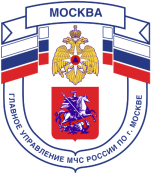 Главное управление МЧС России по г. Москве Управление по Новомосковскому и Троицкому АО2 региональный отдел надзорной деятельности142191, г. Москва, г.о. Троицк, ул. пл. Верещагина д. 1 телефон: 8(495)840-99-70,E-mail: 2rondunitao@mail.ruОгнетушитель в каждый дом!Весьма распространено заблуждение о том, что дома огнетушитель не нужен. Между тем, это самое эффективное средство при первых признаках пожара. У каждого из нас есть то, что требует защиты, значит, должны быть и специальные средства для этого. Сотрудники государственного пожарного надзора утверждают, это средство противопожарной защиты должно быть у каждого, кто беспокоится о безопасности собственного жилья.Огнетушители не только позволяют в течение кратчайшего времени потушить пожар, но и дают возможность предотвратить стремительное распространение пламени.На практике, в девяти из десяти случаев, степень опасности пожара и его локализация таковы, что потушить очаг возгорания вполне возможно самостоятельно без вызова пожарной охраны. В начальной стадии пожара огнетушитель может спасти жизнь и имущество, когда требуется потушить небольшое возгорание или удержать распространение пожара до прибытия пожарных.Каждый человек должен знать, как устроен, как действует огнетушитель, и уметь обращаться с ним.Огнетушитель - не самое сложное устройство. Чтобы правильно им воспользоваться, стоит внимательно, а главное, заблаговременно прочитать инструкцию и изучить устройство. Желательно потренироваться в его применении.Тел. пожарной охраны – «101»Единый телефон доверияГлавного управления МЧС России по г. Москве: +7(495) 637-22-22mchs.qov.ru – официальный интернет сайт МЧС России